Рекомендации для родителей  воспитанников  старшего дошкольного возраста  от 6 лет  до прекращения образовательных отношений   по реализации образовательной программы  в период ФЭМП с 06.05.2020 по 08.05.2020  Тема: Составление задачЦель: Учить детей решать задачи на увеличение числа на несколько единиц (используя конкретные предметы, иллюстрированный материал, схемы и по представлению); закреплять пространственные представления (правый-левый); упражнять в сложении и вычитании.Рекомендации родителям	1.«Реши задачи» Но перед тем, как начать решать задачи давайте с вами вспомним, из каких частей состоит задача? (Условие, Вопрос, Решение, Ответ.) Что такое условие? (Это то, что нам известно). Что такое вопрос к задаче? (Это то, что нам нужно  узнать). Что такое решение задачи? (Это то, что можно сложить или вычесть). Что такое ответ? (Это то, что получилось). Задача № 1. 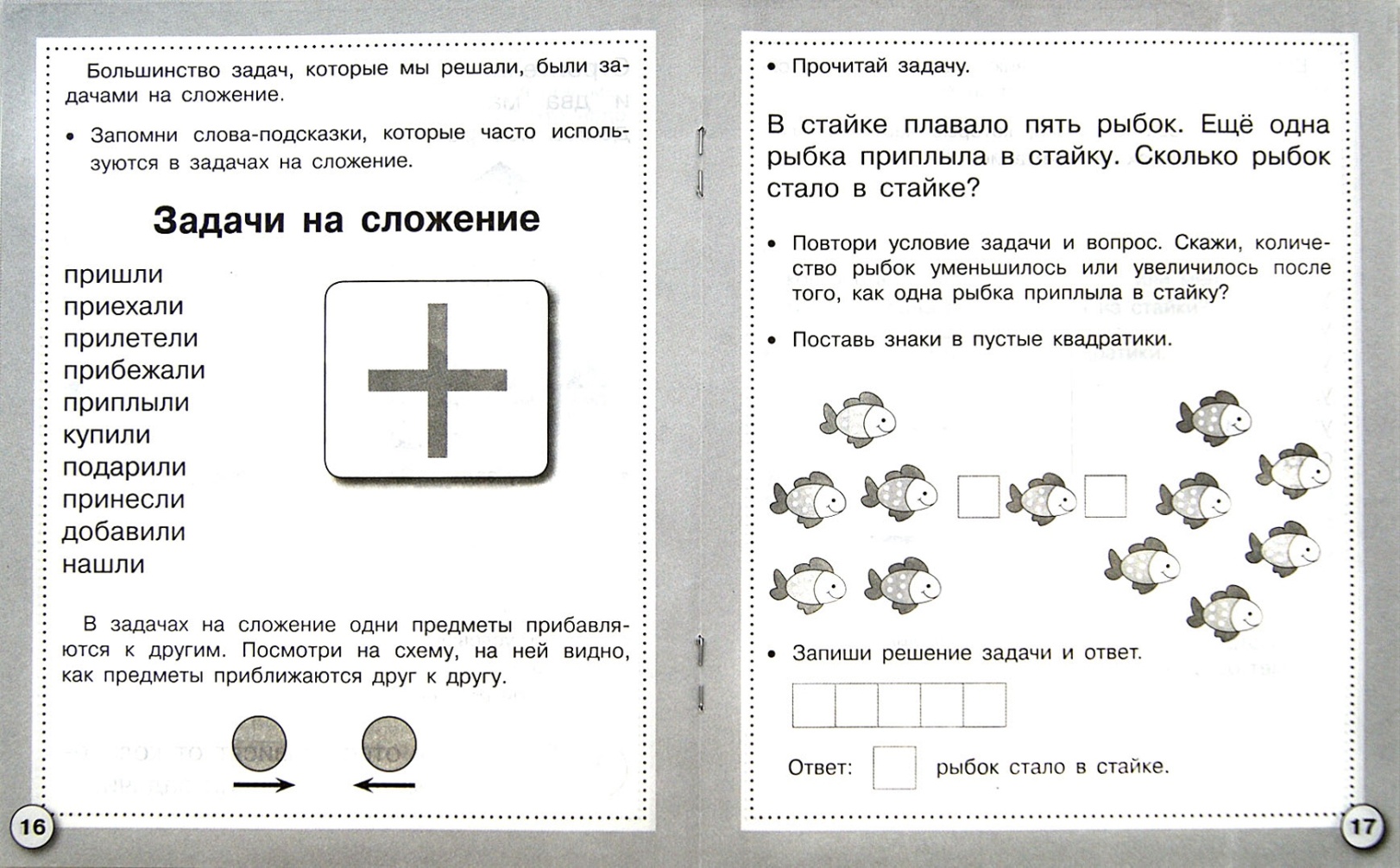 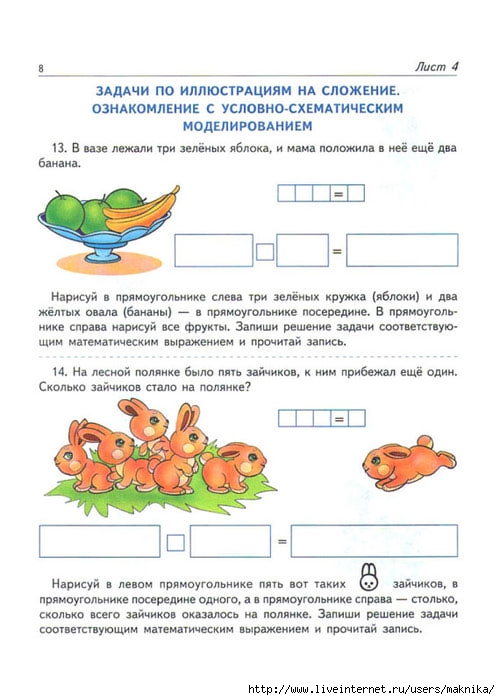 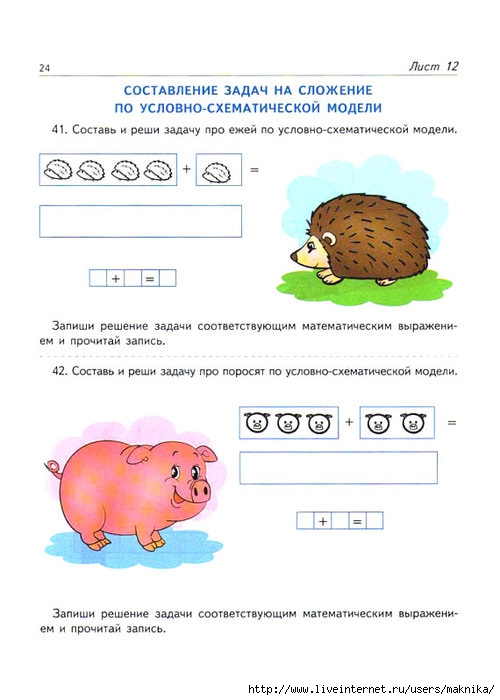 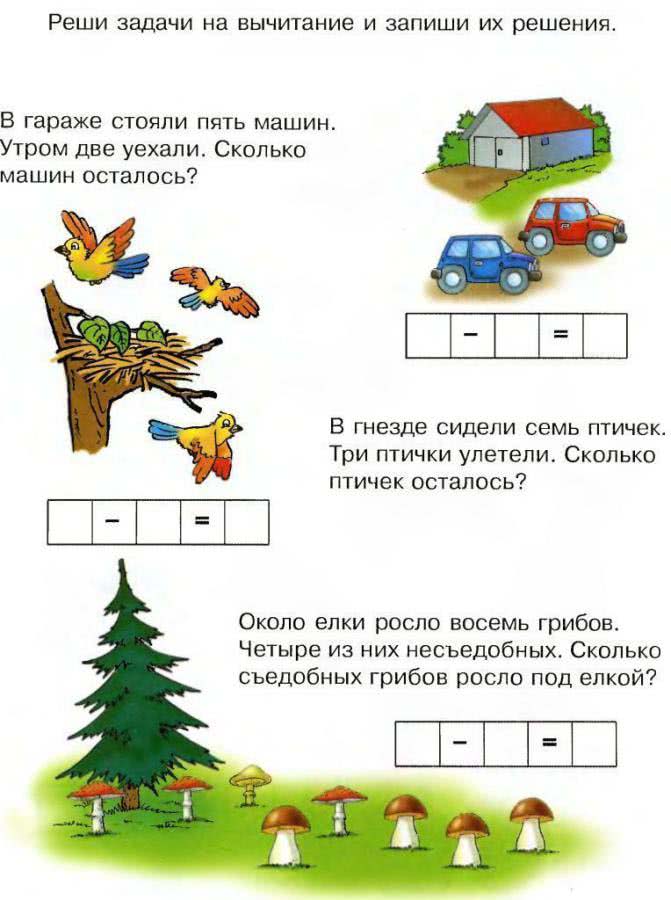 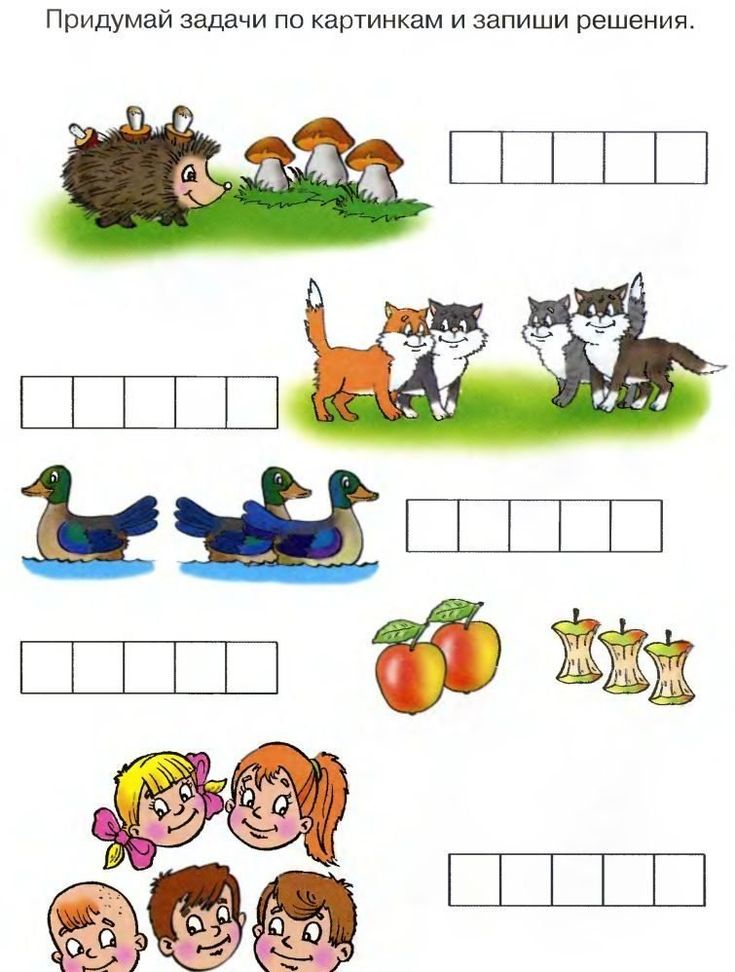 